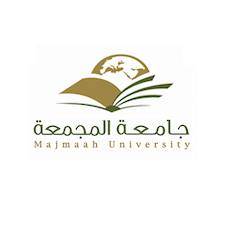 لجنة الجداول الدراسية تدخل اللجنة ضمن لجان قسم العلوم التربوية  بكلية التربية في الزلفى – جامعة المجمعة ، حيث تسعى اللجنة إلى المساهمة في تحقيق رسالة القسم، وذلك عن طريق الاعداد لتنفيذ العملية التعليمية بالصورة المنظمة التي تساهم في تحقيق الاهداف المنشودة منها .  رؤية اللجنة :تحقيق التميز في التخطيط والاعداد لتنفيذ العملية التعليمية من خلال توزيع المقررات التدريسية على اعضاء هيئة التدريس بقسم العلوم التربوية في ضوء معايير محددة وواضحة . اهداف اللجنة :- توزيع المقررات التدريسية المرتبطة بقسم العلوم التربوية على اعضاء هيئة التدريس بالقسم في ضوء المعايير المحددة (الدرجة العلمية لعضو هيئة التدريس -  تخصص عضو هيئة التدريس ) .- تحديد عدد ساعات التدريب الميداني الخاصة بأعضاء هيئة التدريس بالتنسيق مع مسئول التربية الميدانية بالقسم .مهام اللجنة :إعداد جدول العبء التدريسي لأعضاء هيئة التدريس، و المحاضرين، و المعيدين بالقسم .التنسيق مع منسقي التدريب الميداني فيما يختص بتوزيع أعباء الإشراف على التربية الميدانية من اعضاء هيئة التدريس . متابعة تكليف اعضاء هيئة التدريس بالجدول الدراسي بالتنسيق مع رئيس القسم.متابعة تسكين الشعب الدراسية بأسماء اعضاء هيئة التدريس من خلال نظام الخدمات الإليكترونية بالتنسيق مع وحدة القبول والتسجيل (الربط الالكتروني للشعب).إعداد الجداول الدراسية الخاصة لكل عضو هيئة تدريس، وفقا للمستويات الدراسية للطلاب، والعبء التدريسي المحدد لكل عضو بما يتناسب مع مسماه الوظيفي، وتخصصه العلمي.إعداد ورفع الأعباء التدريسية الخاصة بأعباء أعضاء هيئة التدريس بالقسم للجهات المختصة في الكلية.تنسيق عملية الاستعانة بالأساتذة المتعاونين ( عند احتياج القسم الى متعاونين) ومتابعة استكمال النماذج الخاصة بهم والرفع الى الجهات المختصة.إعداد ملف أرشيفي تراكمي ورقي والكتروني للجداول الدراسية والاحتفاظ بها بالقسم ، تيسر الرجوع إليها في أي وقت. إعداد الجداول النهائية للاختبارات الخاصة بمقررات القسم، وفقا لمستويات الطلاب ، بالتنسيق مع الجهات المسئولة بالكلية .